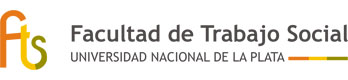 SOLICITUD DE INSCRIPCIÓNDOCTORADO EN TRABAJO SOCIALDATOS PERSONALESApellido y Nombres:  	DNI: 						 CUIL:	     	 -                              -          	Nacionalidad: Fecha de Nacimiento: 					Lugar:	Domicilio:Calle: 						Nº: 		Piso:		Dpto: Localidad:					Provincia:                                       Código Postal:		Teléfono Particular:  				Teléfono Celular:Teléfono Laboral: 						Fax:Correo Electrónico: FORMACIÓN DE GRADOTitulo:Institución que lo expidió: Año:FORMACIÓN DE POSGRADOTitulo:Institución que lo expidió:Año: 							Firma del interesado